Об утверждении реестра контейнерныхплощадок на территории Новочелны-Сюрбеевского сельского поселения Комсомольского района Чувашской Республики  	Руководствуясь со статьей 13.4 Федерального закона "Об отходах производства и потребления", постановления администрации Новочелны-Сюрбеевского сельского поселения от 14.01.2019 г. № 01 «Об утверждении Правил обустройства мест (площадок) накопления твердых коммунальных отходов и ведения их реестра на территории Новочелны-Сюрбеевского сельского поселения Комсомольского района Чувашской Республики», администрация Новочелны-Сюрбеевского сельского поселения п о с т а н о в л я е т:    	 1.Утвердить реестр контейнерных площадок для сбора твердых коммунальных отходов, расположенных на территории Новочелны-Сюрбеевского сельского поселения согласно Приложению.2. Настоящее постановление вступает в силу после его официального опубликования  в  информационном бюллетене 	«Вестник Новочелны-Сюрбеевского сельского поселения Комсомольского района» и подлежит размещению на официальном сайте администрации Новочелны-Сюрбеевского сельского поселения.    	 3.Контроль за исполнением данного постановления оставляю за собой.   Глава сельского поселения                                         Г.Г.РакчеевПриложение к постановлению администрацииНовочелны-Сюрбеевского сельского поселенияКомсомольского районаЧувашской Республикиот 14.01.2019г.  № 02РЕЕСТРконтейнерных площадок для сбора твердых коммунальных отходов, расположенных на территории Новочелны-Сюрбеевского сельского поселения Комсомольского районаЧувашской Республики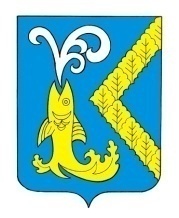 ЧĂВАШ РЕСПУБЛИКИКОМСОМОЛЬСКИ РАЙОНĚАСЛĂ   ÇĚРПУЕЛЯЛ ПОСЕЛЕНИЙĚН                   АДМИНИСТРАЦИЙĔЙ Ы Ш Ă Н Уянварĕн 14-мěшě 2019ç. №  02АСЛĂ ÇĚРПУЕЛ  ялěЧУВАШСКАЯ РЕСПУБЛИКАКОМСОМОЛЬСКИЙ РАЙОНАДМИНИСТРАЦИЯ НОВОЧЕЛНЫ-СЮРБЕЕВСКОГОСЕЛЬСКОГО ПОСЕЛЕНИЯП О С Т А Н О В Л Е Н И Еот  14 января 2019г. №  02село НОВОЧЕЛНЫ-СЮРБЕЕВО№Данные о нахождении мест (площадок) накопления твердых коммунальных отходовТехнические характеристики мест (площадок) накопления твердых коммунальных отходовДанные о собственниках мест (площадок) накопления твердых коммунальных отходовДанные об источниках образования твердых коммунальных отходов, которые складируются в местах (на площадках) накопления твердых коммунальных отходов1Контейнерная площадка с. Новочелны-Сюрбеево,  ул. Центральнаяд.  32(напротив дома )Бетонное основание      Администрация Новочелны-Сюрбеевского сельского поселения Комсомольского района Чувашской Республики429148 ЧР, Комсомольский район, с. Новочелны-Сюрбеево, ул. Центральная, д. 1 «б»Жители с. Новочелны-Сюрбеево2Контейнерная площадка с. Новочелны-Сюрбеево,  ул. Центральнаяд.  35(напротив дома )бетонное основание,    Администрация Новочелны-Сюрбеевского сельского поселения Комсомольского района Чувашской Республики429148 ЧР, Комсомольский район, с. Новочелны-Сюрбеево, ул. Центральная, д. 1 «б»Жители с. Новочелны-Сюрбеево3Контейнерная площадка с. Новочелны-Сюрбеево,  ул. Центральнаяд.  50(напротив дома )Бетонное основание    Администрация Новочелны-Сюрбеевского сельского поселения Комсомольского района Чувашской Республики429148 ЧР, Комсомольский район, с. Новочелны-Сюрбеево, ул. Центральная, д. 1 «б»Жители с. Новочелны-Сюрбеево4Контейнерная площадка с. Новочелны-Сюрбеево,  ул. Гагаринад.  27(напротив дома )Бетонное основание     Администрация Новочелны-Сюрбеевского сельского поселения Комсомольского района Чувашской Республики429148 ЧР, Комсомольский район, с. Новочелны-Сюрбеево, ул. Центральная, д. 1 «б»Жители с. Новочелны-Сюрбеево5Контейнерная площадка с. Старочелны-Сюрбеево,  в северо-западной части пересечения улиц Советская и МирнаяБетонное основание     Администрация Новочелны-Сюрбеевского сельского поселения Комсомольского района Чувашской Республики429148 ЧР, Комсомольский район, с. Новочелны-Сюрбеево, ул. Центральная, д. 1 «б»Жители с. Старочелны-Сюрбеево6Контейнерная площадка с. Старочелны-Сюрбеево,  ул.  Мирная, д. 24 (напротив дома)Бетонное основание     Администрация Новочелны-Сюрбеевского сельского поселения Комсомольского района Чувашской Республики429148 ЧР, Комсомольский район, с. Новочелны-Сюрбеево, ул. Центральная, д. 1 «б»Жители с. Старочелны-Сюрбеево7Контейнерная площадка с. Старочелны-Сюрбеево,  ул.  Молодежная, д. 14(напротив дома)Бетонное основание     Администрация Новочелны-Сюрбеевского сельского поселения Комсомольского района Чувашской Республики429148 ЧР, Комсомольский район, с. Новочелны-Сюрбеево, ул. Центральная, д. 1 «б»Жители с. Старочелны-Сюрбеево8Контейнерная площадка с. Старочелны-Сюрбеево,  ул.  Садовая, д. 1(напротив дома)Бетонное основание     Администрация Новочелны-Сюрбеевского сельского поселения Комсомольского района Чувашской Республики429148 ЧР, Комсомольский район, с. Новочелны-Сюрбеево, ул. Центральная, д. 1 «б»Жители с. Старочелны-Сюрбеево9Контейнерная площадка д. Ивашкино,  ул.  Николаева, д. 11(напротив дома)Бетонное основание     Администрация Новочелны-Сюрбеевского сельского поселения Комсомольского района Чувашской Республики429148 ЧР, Комсомольский район, с. Новочелны-Сюрбеево, ул. Центральная, д. 1 «б»Жители д. Ивашкино10Контейнерная площадка д. Ивашкино,  ул.  Комсомольская, д. 11(напротив дома)Бетонное основание     Администрация Новочелны-Сюрбеевского сельского поселения Комсомольского района Чувашской Республики429148 ЧР, Комсомольский район, с. Новочелны-Сюрбеево, ул. Центральная, д. 1 «б»Жители д. Ивашкино11Контейнерная площадка д. Татарское Ивашкино,  ул.  Татарская, д. 3(напротив дома)Бетонное основание     Администрация Новочелны-Сюрбеевского сельского поселения Комсомольского района Чувашской Республики429148 ЧР, Комсомольский район, с. Новочелны-Сюрбеево, ул. Центральная, д. 1 «б»Жители д. Татарское Ивашкино12Контейнерная площадка д. Степные Шихазаны,  ул.  Садовая, д. 64(напротив дома)Бетонное основание     Администрация Новочелны-Сюрбеевского сельского поселения Комсомольского района Чувашской Республики429148 ЧР, Комсомольский район, с. Новочелны-Сюрбеево, ул. Центральная, д. 1 «б»Жители д. Степные Шихазаны13Контейнерная площадка д. Степные Шихазаны,  ул.  Садовая, д. 30(напротив дома)Бетонное основание     Администрация Новочелны-Сюрбеевского сельского поселения Комсомольского района Чувашской Республики429148 ЧР, Комсомольский район, с. Новочелны-Сюрбеево, ул. Центральная, д. 1 «б»Жители д. Степные Шихазаны